Fiche 10 : Remettre la France au travail. Avec l’aide du dossier documentaire, vous montrerez comment la France et les Français tentent d’échapper à la crise économique après le front populaire. . 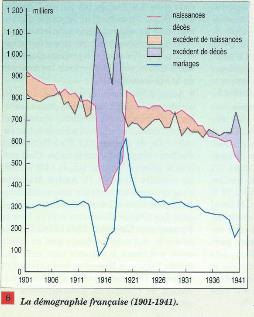 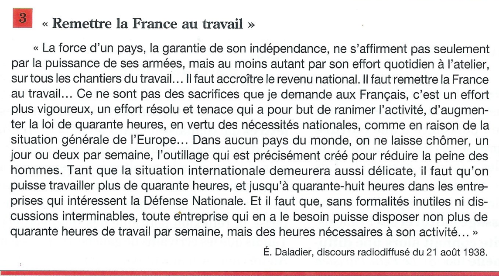 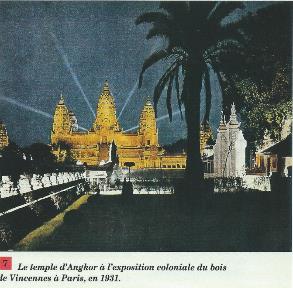 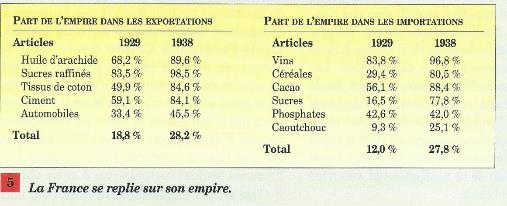 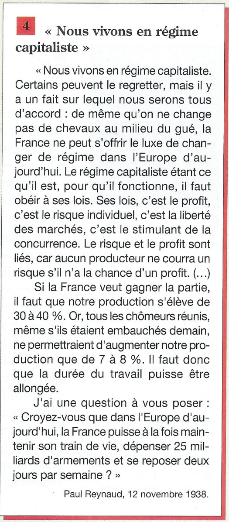 